2022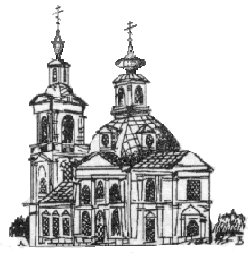 РАСПИСАНИЕ БОГОСЛУЖЕНИЙ ХРАМАКАЗАНСКОЙ ИКОНЫ БОЖИЕЙ МАТЕРИЯНВАРЬ        в ПучковоСуббота пред Рождеством Христовым.  Мч. Вонифатия. Прп. Илии Муромца, Печерского31 дек. пт. – 17.00 – Вечерня. Утреня                                     авт.: 40 км - 16.35; м-н «В» - 16.45 1 сб. –   8.40 – Часы. Литургия. Новогодний молебен       авт.: 40 км - 8.20; м-н «В» - 8.30Неделя пред Рождеством Христовым, святых отец, глас 3 Прав. Иоанна Кронштадтского. Сщмч. Игнатия Богоносца 1 сб. – 17.00 – Всенощное бдение                                 авт.: 40 км - 16.35; м-н «В» - 16.45 2 вс. –   7.10 – Школьный храм – Часы. Литургия       авт.: 40 км - 6.45; м-н «В» - 6.55          –   9.10 – Часы. Литургия                         авт.: 40 км - 8.20, 8.45; м-н «В» - 8.30, 8.55Вмц. Анастасии Узорешительницы 4 вт. –   8.00 – Утреня. Часы. Литургия                               авт.: 40 км - 7.40; м-н «В» - 7.50Навечерие Рождества Христова. Прмц. Евгении. Сщмч. Сергия (Мечева) 5 ср. – 18.00 – Вечерня, утреня (общая исповедь)        авт.: 40 км - 17.35; м-н «В» - 17.45 6 чт. –   8.00 – Великие часы. Вечерня с Литургией св. Василия Великого     авт.: 40 км - 7.40; м-н «В» - 7.50РОЖДЕСТВО ГОСПОДА НАШЕГО ИИСУСА ХРИСТА 6 чт. – 22.00 – Школьный храм – Всенощное бдение (лития). Часы. Литургия    авт.: 40 км - 21.30; м-н «В» - 21.40 7 пт. –   9.10 – Часы. Литургия                           авт.: 40 км - 8.20, 8.45; м-н «В» - 8.30, 8.55Суббота по Рождестве Христовом. Собор Пресвятой Богородицы 7 пт. – 18.00 – Вечерня, утреня (славословие)           авт.: 40 км - 17.35; м-н «В» - 17.45 8 сб. –   8.40 – Часы. Литургия                                      авт.: 40 км - 8.20; м-н «В» - 8.30Неделя по Рождестве Христовом, глас 4. Ап. первомч. и архидиакона Стефана.Правв. Иосифа Обручника, Давида царя и Иакова, брата Господня 8 сб. – 17.00 – Всенощное бдение                              авт.: 40 км - 16.35; м-н «В» - 16.45 9 вс. –   8.40 – Часы. Литургия                           авт.: 40 км - 7.40, 8.20; м-н «В» - 7.50, 8.30Мучеников Вифлеемских младенцев11 вт. –   8.00 – Утреня. Часы. Литургия                        авт.: 40 км - 7.40; м-н «В» - 7.50Отдание Рождества Христова. Прп. Мелании Римляныни13 чт. –   8.00 – Утреня (славословие). Часы. Литургия    авт.: 40 км - 7.40; м-н «В» - 7.50Обрезание Господне. Свт. Василия Великого. Св. Емилии13 чт. – 17.00 – Всенощное бдение (лития)                 авт.: 40 км - 16.35; м-н «В» - 16.4514 пт. –   8.00 – Часы. Литургия св. Василия Великого (для школы)           –   9.10 – Часы. Литургия св. Василия Великого. Новогодний молебен авт.: 40 км - 8.45; м-н «В» - 8.55Предпразднство Богоявления. Прп. Серафима Саровского14 пт. – 18.00 – Всенощное бдение                              авт.: 40 км - 17.35; м-н «В» - 17.4515 сб. –   8.40 – Часы. Литургия                                      авт.: 40 км - 8.20; м-н «В» - 8.30Неделя пред Богоявлением, глас 5. Прор. Малахии. Прп. Женевьевы15 сб. – 17.00 – Всенощное бдение                               авт.: 40 км - 16.35; м-н «В» - 16.4516 вс. –   8.40 – Часы. Литургия                            авт.: 40 км - 7.40, 8.20; м-н «В» - 7.50, 8.30Навечерие Богоявления. Прп. Аполлинарии17 пн. – 18.00 – Вечерня, утреня                                  авт.: 40 км - 17.35; м-н «В» - 17.4518 вт.  –   8.00 – Великие часы. Вечерня с Литургией св. Василия Великого. Великое освящение воды    авт.: 40 км - 7.40, м-н «В» - 7.50БОГОЯВЛЕНИЕ. КРЕЩЕНИЕ ГОСПОДНЕ18 вт. – 17.00 – Всенощное бдение (лития)               авт.: 40 км - 16.35; м-н «В» - 16.4519 ср. –   7.10 – Школьный храм – Часы. Литургия. Великое освящение водыавт.: 40 км - 6.45; м-н «В» - 6.55            –   9.10 – Часы. Литургия. Великое освящение воды авт.: 40 км - 8.20, 8.45; м-н «В» - 8.30, 8.55Попразднство Богоявления. Собор Иоанна Крестителя19 ср. – 18.00 – Вечерня, утреня (славословие)           авт.: 40 км - 17.35; м-н «В» - 17.4520 чт. –   8.40 – Часы. Литургия                                       авт.: 40 км - 8.20; м-н «В» - 8.30Суббота по Богоявлении. Свт. Филиппа, митр. Московского 21 пт. – 18.00 – Вечерня, утреня (полиелей)                авт.: 40 км - 17.35; м-н «В» - 17.4522 сб. –   8.40 – Часы. Литургия                                     авт.: 40 км - 8.20; м-н «В» - 8.30Неделя по Богоявлении, глас 6. Свт. Феофана Затворника. Свт. Григория Нисского22 сб. – 17.00 – Всенощное бдение                              авт.: 40 км - 16.35; м-н «В» - 16.4523 вс. –   7.10 – Школьный храм – Часы. Литургия        авт.: 40 км - 6.45; м-н «В» - 6.55           –   9.10 – Часы. Литургия                                    авт.: 40 км - 8.20, 8.45; м-н «В» - 8.30, 8.55Мц. Татианы. Свт. Саввы Сербского. Иконы «Млекопитательница»24 пн. – 18.00 – Вечерня, утреня (полиелей)                авт.: 40 км - 17.35; м-н «В» - 17.4525 вт. –   8.40 – Часы. Литургия                                    авт.: 40 км - 8.20; м-н «В» - 8.30Прп. Иринарха Ростовского. Прп. Елеазара Анзерского26 ср. –  8.00 – Утреня (славословие). Часы. Литургия   авт.: 40 км - 7.40; м-н «В» - 7.50Отдание Богоявления. Равноап. Нины, просветительницы Грузии 26 ср. – 18.00 – Вечерня, утреня (полиелей)                авт.: 40 км – 17.35; м-н «В» - 17.4527 чт. –   8.40 – Часы. Литургия                                       авт.: 40 км - 8.20; м-н «В» - 8.30Поклонение честным веригам ап. Петра. Мц. Леониллы29 сб. –   7.30 – Утреня. Часы. Литургия                      авт.: 40 км - 7.10, м-н «В» - 7.20Неделя 32-я по Пятидесятнице, глас 7. Прпп. Антония Великого, Антония Дымского29 сб. – 17.00 – Всенощное бдение                              авт.: 40 км - 16.35; м-н «В» - 16.4530 вс. –   7.10 – Школьный храм – Часы. Литургия        авт.: 40 км - 6.45; м-н «В» - 6.55           –   9.10 – Часы. Литургия                                 авт.: 40 км - 8.20, 8.45; м-н «В» - 8.30, 8.55Свтт. Афанасия и Кирилла Александрийских. Прпп. Кирилла и Марии Радонежских30 вс.  – 18.00 – Вечерня, утреня (полиелей)                 авт.: 40 км - 17.35; м-н «В» - 17.4531 пн. –   8.40 – Часы. Литургия                                    авт.: 40 км - 8.20; м-н «В» - 8.30Исповедь: в конце вечерних служб;  перед литургией – в 8.35 (если ранняя – в 7.00); 7 янв. – около 01.00,  9 и 16 янв. – в 8.00,  14 янв. – в 9.00.Крещение: по субботам – в 12.00, и воскресеньям – в 13.30Беседа с родителями и крестными – по субботам – в 15.00Маршрут автобуса:  от ул. Центральной, д. 6  –  по остановкам улиц  Центральной, Солнечной, Октябрьского просп. –  микрорайон «В» – котельная у школы №2 – храм